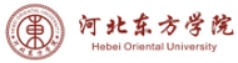 医学院实验小老师登记表姓名性别出生日期（照片）籍贯民族健康状况（照片）政治面貌班级是否为学生干部（照片）联系方式辅导员姓名辅导员意见签字：签字：签字：签字：签字：签字：